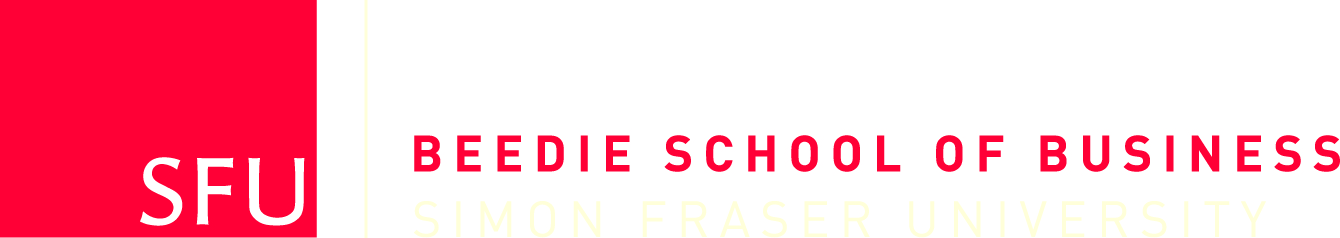 - - - - - - - - - - - - - - - - - - - - - - - - - - - - - - - - - - - - - - - - - - - Bus 478 Group SelectionCOURSE:	BUS 478-3 	INSTRUCTOR:	Dr. J. SheppardTITLE:	Strategy		Office:  WMX 4387				E-mail:  sheppard@sfu.caNOTES:     http://www.sfu.ca/~sheppard/index.html		      Phone:  778-782-4918						 Preferences Commentshttp://www.sfu.ca/~sheppard/478/forms/Tue_Group_Selection.docxTitleNameLast 4 Digits of Student ID #ConcentrationChief Executive OfficerChief Operations OfficerChief Marketing OfficerChief Financial OfficerChief of  Human ResourcesIf you have oneChief Information Officer   If you have oneFirst ChoiceNovember 23November 30December 7Second ChoiceNovember 23November 30December 7Third ChoiceNovember 23November 30December 7